中學藝術教育卓師工作室創意教學設計示例學生基礎知識：1. 學生了解Double Diamond Design Process。教學目的：1. 學生認識強迫關係法思考模式；2. 學生嘗試以強迫關係法，進行創作。教學流程：教學反思：透過強迫關係法活動，提升學生創意，學生整體表現不錯。學生能夠嘗試將人物特徵與高跟鞋結合，但思維方向較窄，多停留於圖像上的改變。如下次再進行活動，可以提醒學生除了圖像，還可考慮視覺元素、物料等變化。從分析學生前後測，得知大部分學生在創意方面有所提升。課堂中如可以加入更多功能聯想及結構聯想例子，應更能誘導學生作高階思考。課    題：創意思考授課教師：王雪虹老師學    校：禮賢會彭學高紀念中學科    目：視覺藝術年    級：中五日期    ：二零一九年五月十六日時    間：中午十二時正至十二時四十五分時間(分鐘)教學活動教具備註5’’重溫上堂所學知識及熱身Double Diamond Design Process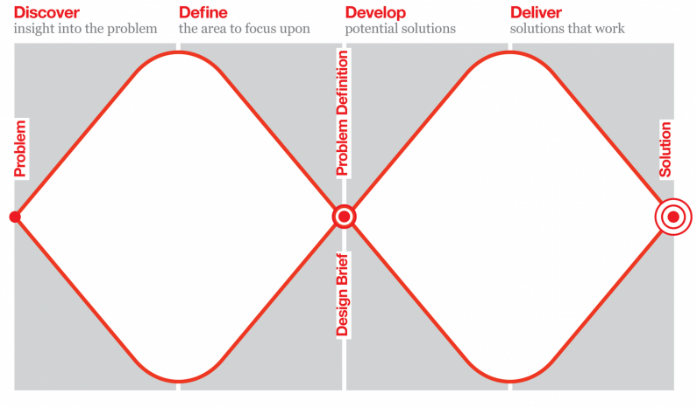 圖片來源：Design Council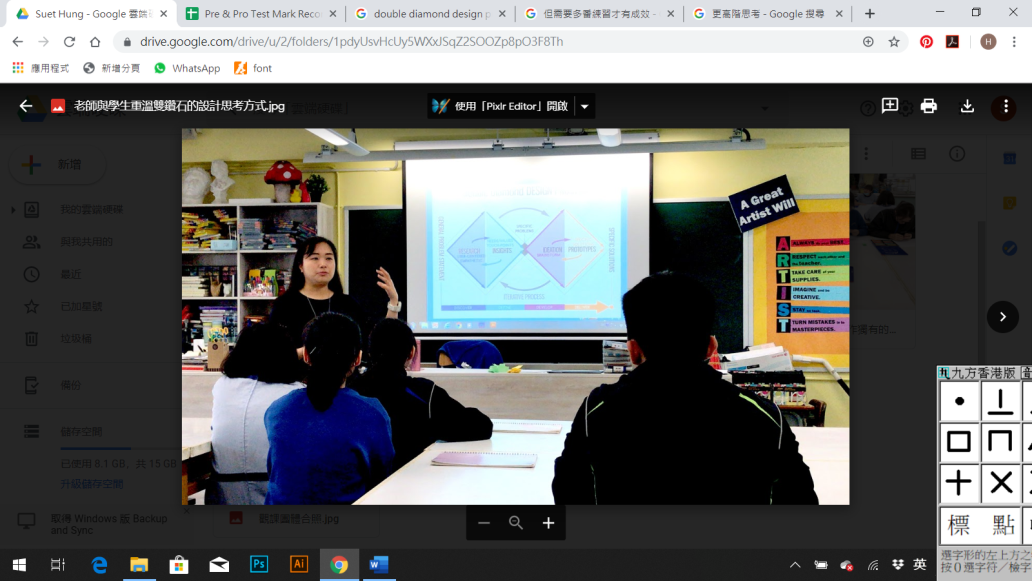 圖一、老師與學生重溫雙鑽石設計思考方式簡報10’’理論教學講解聯想法的思考模式（強迫關係法）外形聯想功能聯想結構聯想簡報15”練習：外形聯想每位學生先抽取一張人物卡，並嘗試將人物卡與高跟鞋作外形聯想，再進行個人創作。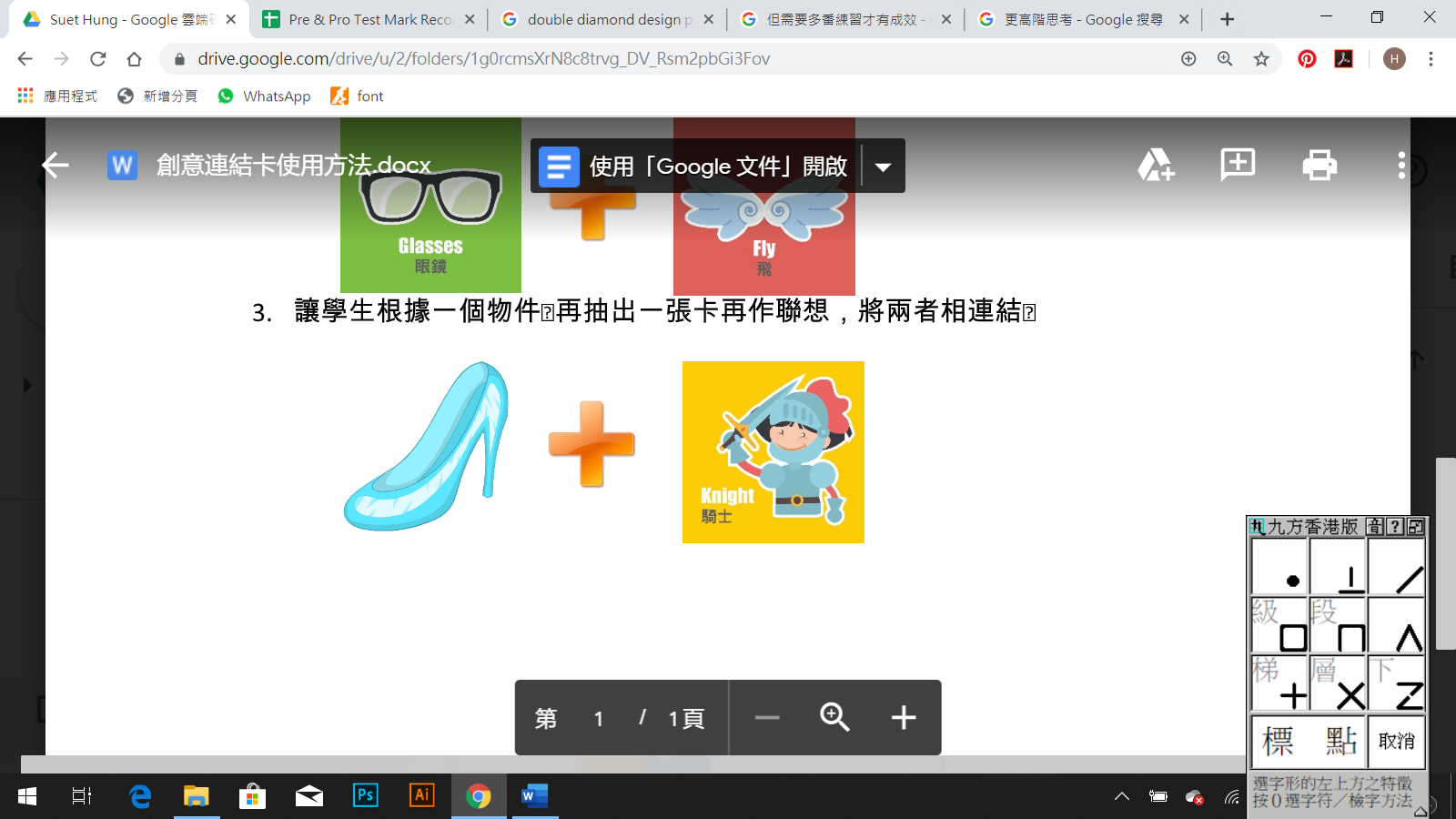 例子：將高跟鞋與騎士外形聯想，進行創作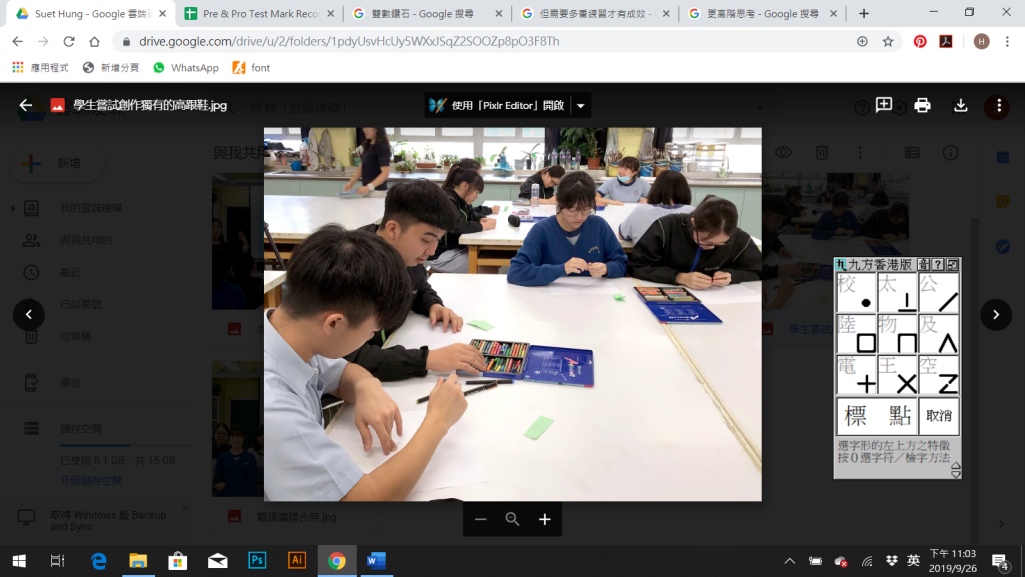 圖二、學生嘗試創作獨有的高跟鞋白紙及蠟筆準備聯想卡10”學生進行簡單互評及分享。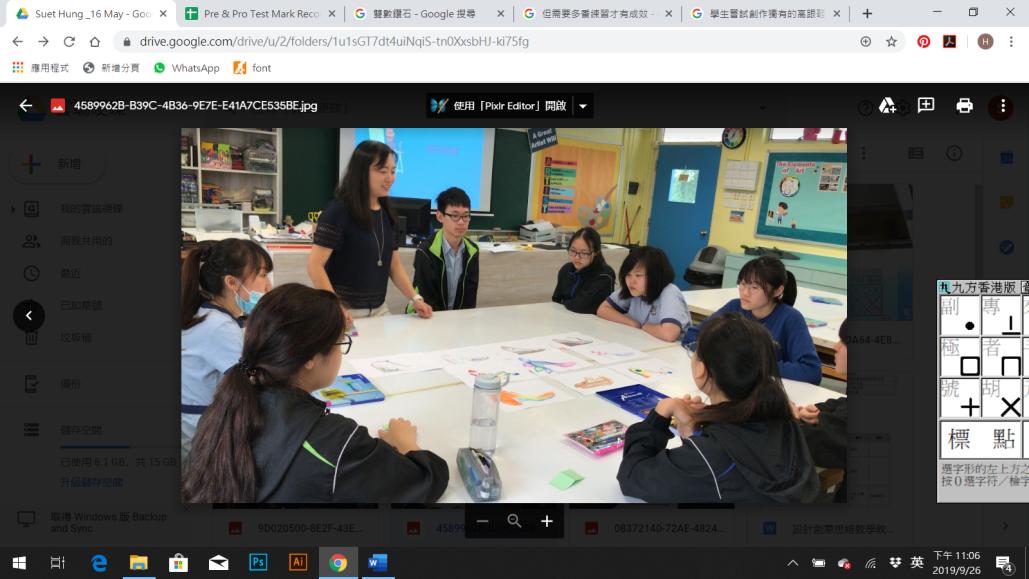 圖三、學生討論的情況準備貼紙5”老師作總結